ACTION REVISED DATE: 08/10/2020OBJECTIVESTo provide a standardized approach to assessing and managing a paracorporeal continuous flow VAD circuit, to develop a risk vs benefit analysis patient algorithm, and to complete a protocol for a circuit change procedure.PROTOCOLThe decision to change a VAD circuit in a pediatric patient is generally made by a multi-disciplinary team including CT Surgery, Cardiology (HF/VAD specialist), Cardiac Intensive Care, Perfusionists, & VAD coordinator. Extracorporeal Centrifugal Continuous Flow Devices Circuit Assessment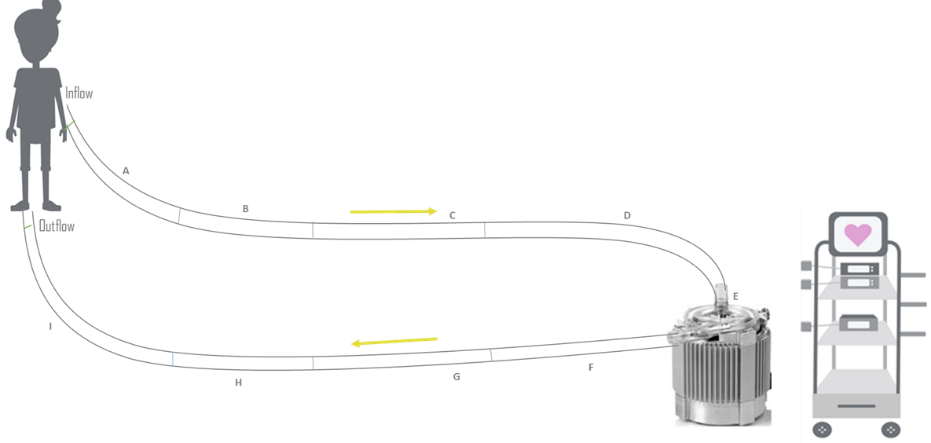 Assess circuit hourly to every four hours starting from venous cannula, pump head, and arterial cannula. Repeat for BIVAD configuration.Document clots using standardized language Plaque or thrombin – small white punctateThrombus – large dark area Indications for Circuit Exchange (may also consider removing an affected section if circuit change is not indicated) Mobile thrombus or fibrin strandThrombus accumulation > 5mmUnusual vibration or noise from pump head Increased hemolysis markersLDH > 1.5X baselinePlasma free hgbFDPD-DimerPlatelet decreaseHemaglobinuria	Pre Circuit Change Continue bivalirudin peri – circuit change Document clot status and VAD settings per protocol PRN baseline labs (within 24 hours of change): CBC with diff, aPTT*, fibrinogen, Optional labs: TEG with PM, CRP, LDH, HIT screenDiscuss NPO timing with surgical and CICU teamConsider respiratory support management if intubatedDiscuss whether cardiac anesthesia consult needed Active blood clot with blood available at bedside  Consider steroids Ensure adequate line access; create med line Available sedation/analgesiaConsider inotropic support in line for labile patientsVolume replacement available Sedate patient and remove the chest dressing (optional)Equipment & Circuit Exchange Procedure:Follow circuit’s IFU Intra-op or Bedside ManagementCircuit primed ahead of time TIME OUT #1: verify patient, circuit to be exchanged Skin and circuit prepped appropriately and a sterile field set up as usualTIME OUT #2: sequence for circuit(s) change and plan who is managing circuit settings will be confirmed by surgeon  Once circuit paused, surgeon will clamp tubing Can cut tube ties during prep phase to reduce the time off support Old circuit will be removed Once connected, surgeon will remove proximal clamp and ask for pump to be restartedEarly post blood pump change managementContinue bivalirudin peri – pump change Labs ( aPTT, PT/INR, fibrinogen, BMP, CBC) within 2 hours of change Correct with blood product replacement as needed, being mindful of risk of dilutional coagulopathy with multiple PRBC transfusions, and correct any surgical bleeding as neededSterile dressing placed per dressing change guidelinesMonitor neurologic status closelyDocument VAD settings, clot status per protocolRestart feedsAUTHORS Beth Hawkins, RN, MSN, FNP-C, Katrina Fields, BSN, James Reagor, MPS, CCP, FPP, John Lombardi, CCP, & Zach Wilkes, CCPCONTRIBUTING CENTERSBoston Children’s Hospital & Cincinnati Children’s Hospital Medical CenterDisclaimer: The ACTION network is focused on quality improvement efforts such as harmonizing best practice protocols, disseminating them among institutions, and helping centers to improve care practices at the local level. This protocol was developed as a consensus tool for pediatric VAD programs. The information in the protocols are based on center practices, individual opinions, experiences, and, where available, published literature. Centers may choose to adapt this protocol to include in their center-specific protocols with reference to ACTION with the understanding that these are meant as guidelines and not standard of care.  (Revised: 08/10/2020)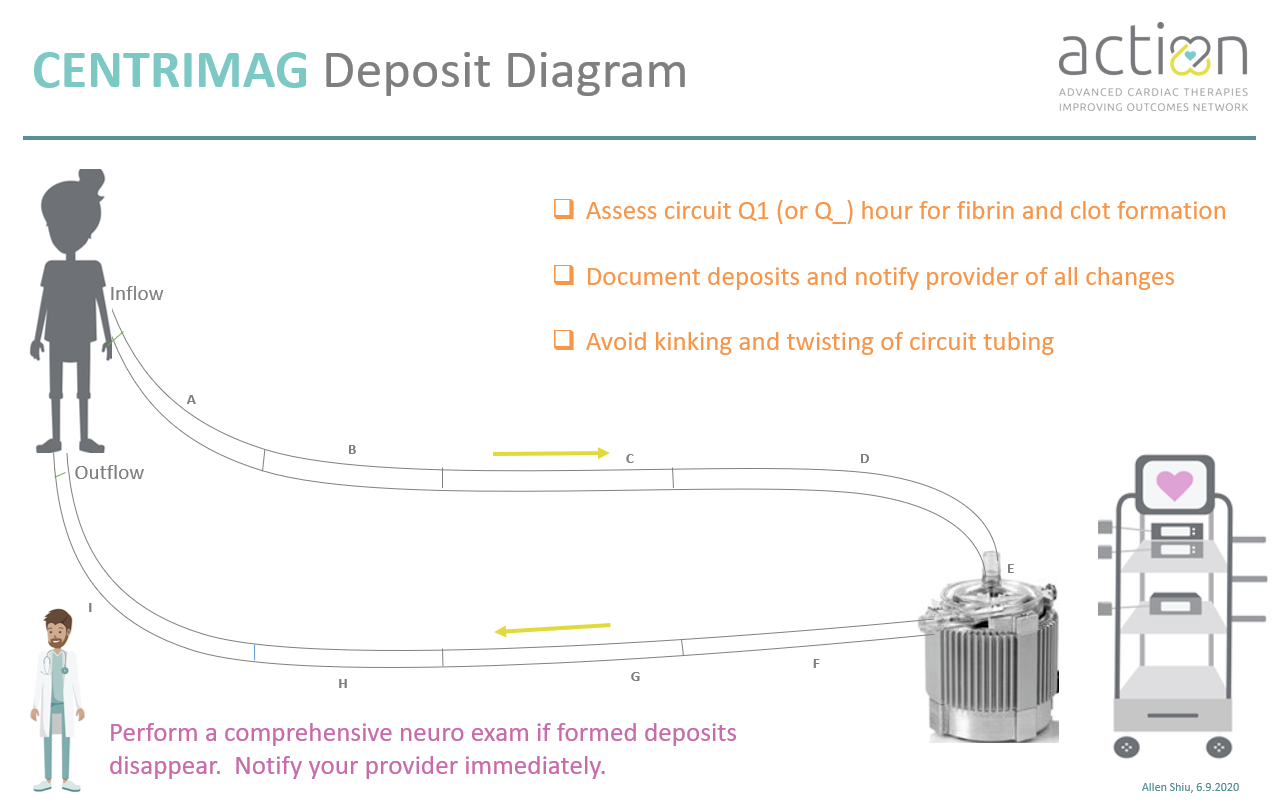 